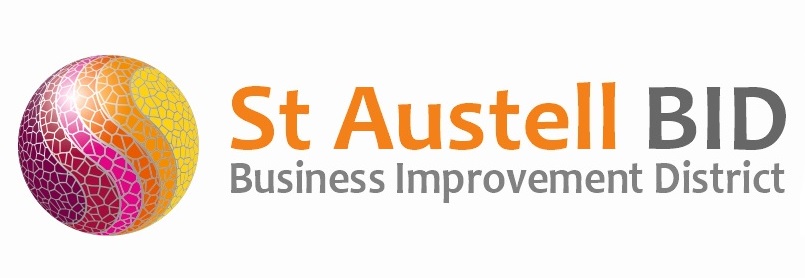 BOARD MEETINGTuesday 20th February 2024, 5.30pmBurton HouseAGENDAWelcome and Apologies								DLMinutes of Previous Meeting (5th September 2023) 				DLFinancial Update									DLBID Managers Roundup	                                                                                             AMBudget 2024/2025	                                                                                             DL/AMSt Austell Revitalisation Partnership						DL/NW/TFCarlyon Road Working Group                                                                                       DL												Directors’ updates/AOB								ALL